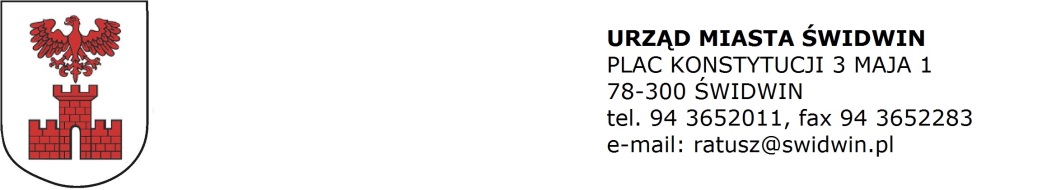 ___________________________________________________________________________Świdwin, dnia ……….. r.UMOWA ( Projekt) Zawarta dnia w Świdwinie, pomiędzy Urzędem Miasta Świdwin, z siedzibą Plac Konstytucji 3Maja 1, 78-300 Świdwin reprezentowanego przez:………………………………………………………………………zwaną dalej „Zamawiającym", a……………………………………………………………………………………………..zwaną dalej „Wykonawcą",§1Do zawarcia niniejszej umowy nie ma zastosowania ustawa z dnia 29 stycznia 2004 r. Prawo zamówień publicznych (Dz.U. z 2023 r., poz. 1605 ze zm.|) z uwagi na fakt, że wartość zamówienia nie przekracza wyrażonej w złotówkach równowartości 30.000 euro.§2Wykonawca zobowiązuje się wykonać zakres zleconych prac zgodnie z dokonywanymi każdorazowo ustaleniami z Zamawiającym, zasadami współczesnej wiedzy technicznej, fachowo i rzetelnie, zgodnie z obowiązującymi przepisami i normami dotyczącymi przedmiotu zamówienia.Wykonawca ponosi pełną odpowiedzialność za bezpieczeństwo robót, mienia i osób postronnych oraz porządek na terenie nieruchomości w tym za ewentualne uszkodzenia, po ich protokolarnym przejęciu od Zamawiającego, jeśli wymaga tego zapewnienie bezpieczeństwa podczas realizacji.	Wykonawca zapewnia zgodne z przepisami zabezpieczenie terenu, na którym wykonał będzie przedmiot zamówienia oraz ponosi odpowiedzialność za ewentualne szkody wynikłe z nieprawidłowego zabezpieczenia miejsca wykonywanych prac.	Wykonawca zgłosi do odbioru Zamawiającemu wykonany przez siebie przedmiot umowy i będzie uczestniczył w odbiorze.Wykonawca wykona przedmiot umowy przy użyciu materiałów i sprzętu własnego.Wykonawca oświadcza, że posiada możliwości i sprzęt do samodzielnego wykonania przedmiotu umowy oraz, że prace objęte umową zostaną przeprowadzone zgodnie z zasadami BHP, w sposób nie powodujący uszkodzenia sąsiadującego drzewostanu.Jednocześnie Wykonawca ponosi pełną odpowiedzialność za spowodowanie ewentualnych szkód na rzeczy i osobie, które mogą powstać w trakcie prowadzonych prac.Wykonawca zapewnia we własnym zakresie i na własny koszt, organizację zaplecza prowadzonych.§3Przedmiotem umowy jest pozyskanie drewna o łącznej objętości 277m3 położonego na terenie Miasta Świdwin w obrębie ewidencyjnym 0017 na działce 37/41:dla oddziału leśnego nr 1-a pozyskanie drewna o łącznej objętości 137m2 w ramach trzebieży późnej,dla oddziału leśnego nr 1-b pozyskanie drewna o łącznej objętości 140m2 w ramach trzebieży późnej.Zakres wymaganych czynności i prac obejmuje:oznaczenie drzew, które są do wycinki;prowadzenie wycinki drzew o zróżnicowanych wymiarach obwodów, wykonanie cięć sanitarno-pielęgnacyjnych wraz z usuwaniem, posuszu i obumarłych konarów w koronach drzew, usuwanie krzewów i samosiejek drzew, a także wiatrołomów (wywrotów) drzew;niezwłocznego uporządkowania terenu po wykonaniu wycinki drzew, po przeprowadzeniu cięć sanitarnych, po usunięciu krzewów i samosiejek oraz wiatrołomów i wywrotów drzew na swój koszt;bezpośrednio po ścięciu drzewa, pozyskane drzewo ułożyć w stosy 2,5m.§4Osobą odpowiedzialną za kontakt z wykonawcą jest p. Arkadiusz Kot – Kierownik Wydziału Gospodarki Komunalnej i Ochrony Środowiska.	Kierownik jest uprawniony do wydawania Wykonawcy poleceń związanych z jakością i ilością robót, które są niezbędne do prawidłowego oraz zgodnego ze zleceniem wykonania prac.§5Strony ustalają następujące terminy realizacji prac:Termin rozpoczęcia prac:……………………….Termin zakończenia prac:……………………….§6Wynagrodzenie za wykonanie prac określonych w §2 umowy ustala się w wysokości:………………….. zł bruttoPłatność będzie dokonana po odbiorze prac.	Należność za wykonanie umowy regulowana będzie z konta Zamawiającego Bank Santander Bank Polska S.A. 07 1090 2662 0000 0001  5190 0123 na konto Wykonawcy w terminie do 14 dni od daty otrzymania rachunku przez Zamawiającego wystawionego przez Wykonawcę.Rachunek należy wystawić na: Gmina Miejska Świdwin, Plac Konstytucji 3 Maja 1, 78-300 Świdwin, NIP 672-20-03-749.§7W przypadku nie otrzymania terminu płatności przez zamawiającego, Zamawiający zapłaci Wykonawcy odsetki w wysokości 0,1% za każdy dzień zwłoki od wartości umowy.	Za odstąpienie od umowy z przyczyn zależnych od Zamawiającego, Zamawiający zapłaci Wykonawcy karę w wysokości 25% wynagrodzenia umownego.Za odstąpienie od umowy z przyczyn zależnych od Wykonawcy, Wykonawca zapłaci karę Zamawiającemu w wysokości 25% wynagrodzenia umownego.§8W sprawach nie uregulowanych postanowieniami niniejszej umowy mają zastosowanie przepisy Kodeksu Cywilnego.§9Umowa została sporządzona w trzech jednobrzmiących egzemplarzach. Dwa dla Zamawiającego oraz jeden dla Wykonawcy.ZAMAWIAJĄCY	                                                                                   WYKONAWCA